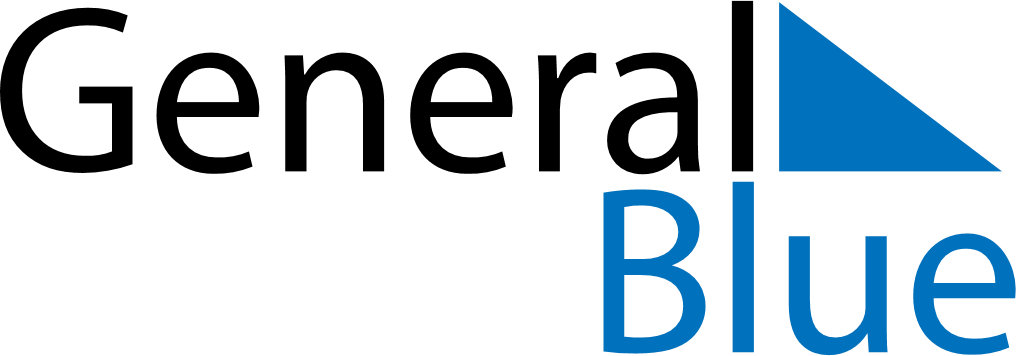 June 2029June 2029June 2029June 2029PortugalPortugalPortugalMondayTuesdayWednesdayThursdayFridaySaturdaySaturdaySunday1223456789910Portugal Day1112131415161617181920212223232425262728293030